МИНИСТЕРСТВО НАУКИ И ВЫСШЕГО ОБРАЗОВАНИЯРОССИЙСКОЙ ФЕДЕРАЦИИПРАВИТЕЛЬСТВО РЕСПУБЛИКИ МАРИЙ ЭЛКОМИТЕТ ФИННО-УГРОВЕДОВ РОССИЙСКОЙ ФЕДЕРАЦИИМАРИЙСКИЙ РЕГИОНАЛЬНЫЙ КОМИТЕТ ФИННО-УГРОВЕДОВМАРИЙСКИЙ НАУЧНО-ИССЛЕДОВАТЕЛЬСКИЙ ИНСТИТУТЯЗЫКА, ЛИТЕРАТУРЫ И ИСТОРИИ ИМ. В.М. ВАСИЛЬЕВАФГБОУ ВО «МАРИЙСКИЙ ГОСУДАРСТВЕННЫЙ УНИВЕРСИТЕТ»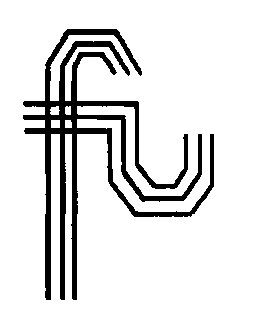 Уважаемые коллеги!27–30 июня 2024 г. в г. Йошкар-Оле при финансовой поддержке государственной программы Республики Марий Эл «Государственная национальная политика Республики Марий Эл на 2013–2025 годы» состоится VII Всероссийская научная конференция финно-угроведов «Современное финно-угроведение: наука – общество – культура».Планируется следующий порядок работы конференции:27.06.2024 – заезд участников конференции, заседание Комитета финно-угроведовРоссийской Федерации;28.06.2024 – пленарное заседание, работа секций;29.06.2024 – работа секций и круглых столов; 30.06.2024 – работа секций и круглого стола, заключительное пленарное заседание.Регламент выступлений: доклад на пленарном заседании – 20 мин., на секционных заседаниях и круглых столах – 10 мин., выступления в прениях – 3–5 мин.Форма участия: очная, онлайн, заочная (видеодоклад (предпочтительно) или стендовый доклад). Информация о конференции размещена на сайте Марийского научно-исследовательского института языка, литературы и истории им. В.М. Васильева:https://marnii.ru/osnovnyye_svedeniya/novosti/vii-vserossiyskaya-nauchnaya-konferentsiya-finno-ugrovedov/Оргкомитет обращается с просьбой подтвердить свое личное участие в конференции
до 6 мая 2024 г. На основании этой информации будут разосланы приглашения участникам конференции. Командировочные расходы – за счет направляющей стороны.Контактная информация:Телефоны: 8 (836 2) 64-19-28                    8 (836 2) 45-06-47Почтовый адрес: 424036, Республика Марий Эл, г. Йошкар-Ола, ул. Красноармейская, д. 44, Марийский научно-исследовательский институт языка, литературы и истории им. В.М. Васильева.E-mail: marnii@mari-el.ruПо итогам конференции планируется издание сборника статей. Материалы конференции будут опубликованы в научном сборнике, которому будет присвоено ISBN и который будет включен в Российский индекс научного цитирования (РИНЦ). Опубликованные материалы участников конференции будут размещены в Научной электронной библиотеке (elibrary.ru). Для публикации до 15 июля 2024 г. необходимо представить текст, оформленный в соответствии с приведенными ниже требованиями и направленный по электронному адресу: 
fu-2024@mail.ruОргкомитет конференцииТребования к оформлению материалов для публикацииСтатьи объемом до 20 000 знаков (0,5 а. л.) должны быть представлены в электронном виде в форматах *.doc, *.docх или *.rtf (также желательно прислать текст в формате *.pdf). Файл именуется фамилией автора (например: Ivanov.doc).При оформлении статей просим придерживаться следующих правил:УДК (обычным шрифтом, выравнивание по левому краю);фамилия, имя, отчество автора (полужирным шрифтом, выравнивание по левому краю);название организации (курсивом, выравнивание по левому краю);город, регион (курсивом, выравнивание по левому краю);название статьи (прописными буквами, полужирным шрифтом, выравнивание по центру);аннотация (до 500 печатных знаков, обычным шрифтом);ключевые слова и словосочетания (не более шести, обычным шрифтом);благодарности, ссылки на финансовую поддержку фондов и программ (названия фондов и программ должны быть приведены полностью);поля – 2 см со всех сторон; шрифт – Times New Roman;размер шрифта – 12;межстрочный интервал – 1,5;абзацный отступ – 1,25;выравнивание текста – по ширине;текст без переносов и сжатия, без нумерации страниц;сноски автоматические, постраничные;ссылки на научную литературу приводятся в тексте в квадратных скобках, включая фамилию автора или первое слово названия книги (в случае отсутствия автора), год издания и номер страницы (после двоеточия). Примеры: а) один автор [Галкин 2009: 37]; б) два автора [Казанцев, Грузов 1997: 33]; в) три и более автора [Иванов и др. 2013: 86]; г) без автора [Основы 1974: 120];ссылки на источник приводятся внутри текста в круглых скобках с указанием условного сокращения источника и номера страницы, например: (Иванов, 55);ссылки на архивные материалы оформляются следующим образом: [НА РТ. Ф. 1. Оп. 6. 
Д. 404. Л. 167]; список литературы (под заголовком «Библиография») приводится в конце статьи в алфавитном порядке (см. образец оформления в Приложении 1);иллюстративный материал набирается курсивом, значения слов и других единиц заключаются в марровские кавычки (‘’); в тексте используются кавычки-ёлочки («...»), если встречаются внутренние и внешние кавычки, то внутренними выступают кавычки-лапки (“...”): «...“...” ».таблицы и рисунки даются с соответствующими названиями. Если таблиц (рисунков) несколько, они должны быть пронумерованы. В тексте даются ссылки на таблицы и рисунки. Иллюстрации должны быть черно-белыми, четкими. Рисунки, графики, схемы должны выполняться в графических редакторах, поддерживающих векторную графику (например, Adobe Photoshop). Если в тексте есть фотография, отсканированный рисунок, то они обязательно должны быть представлены также и отдельным файлом в исходном графическом формате (например: jpeg, tiff). Образец оформления статьи см. в Приложении 1.Оргкомитет оставляет за собой право отбора материалов для публикации.Приложение 1Образец оформления статьиУДК Петров Виталий НиколаевичФГБОУ ВО «Марийский государственный университет» г. Йошкар-Ола, Республика Марий ЭлНАЗВАНИЕ СТАТЬИАннотация:Ключевые слова: Текст статьи.БиблиографияГуя Я. Древнейшие сведения о финно-угорских народах и первые шаги в их изучении // Советское финно-угроведение. 1987. № 2. С. 127–130.Копанева А.Н. Сведения о финно-угорских народах в «Северной и Восточной Тартарии» Николааса Витсена // Памяти академика А.И. Шёгрена (1794–1855). Сборник докладов. СПб.: 
Изд-во «Европейский Дом», 2007. С. 69–79.Сибатрова С.С. Марийско-русские языковые контакты: морфология марийского языка: монография. Йошкар-Ола: МарНИИЯЛИ, 2021. 426 с.Черных А.В. Традиционный костюм народов Пермского края. Марийцы. СПб.: Изд-во «Маматов», 2021. 528 с.Maticsák S. A mordvin irásbeliség kezdetei (XVII–XVIII. század). Debrecen, 2012. 237 l.Mikola T. N. Witsens Berichte über die uralichen Völker / Aus dem Niederländeschen ins Deutsche übersetzt von Tibor Mikola. Szeged, 1974. 107 S.Schwamm Kristin. Johann Peter Falks Bericht über die Wotjaken aus dem Jahre 1772 // Finnisch-Ugrische Mitteilungen. Том 4. Hamburg, 1980. S. 99–110.Йошкар-Ола2024VII Всероссийская научная конференцияфинно-угроведовВторое информационное письмо